 			Registration exhibitors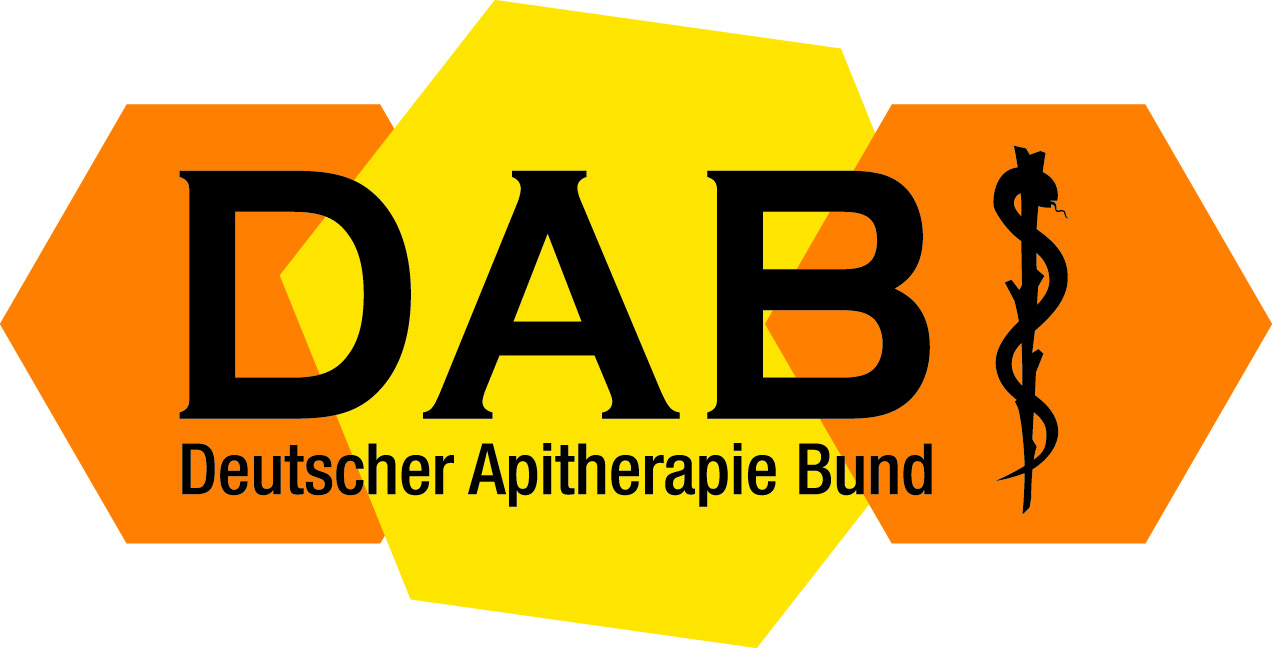 zum 18. Apitherapy Congress, March 202331.3. – 02.04.2023Company:                                       ………………………………………………………….. Street:                                              	.…………………………………………………………. Postalcode  and City	               .…………………………………………………………. E-Mail:                                              ………………………………………………………….. Phone-number:                                 ….………………………………………………............ Member DAB:             yes □ / no □1. participant : ( Free participation in the congress when booking an information table ) Name und Prename:                                             …..……………………………………………………… I speak the following languages:    deutsch □ engl. □ franz. □ span. □ others □
Multiple answers  possible....Nationality:    ….…………………………………………………..…. 2. participant: ( Free participation in the congress when booking an information table ) Name und Prename:                                             ……….………..……………………………………….. I speak the following languages: deutsch □ engl. □ franz. □ span. □ andere □
Multiple answers  possible  ...............Nationality:   ….…………………………………………………..…. Please check:                                                                                         PriceInfotable ca. 0,7x0,7m 	□                   	120,-- € ( only  for DAB Members )Expo-Table (2x2m)        	□                	500,-- € ( 350,-- € for  DAB Members )Expo-Table (3x2m)       	□                	750,-- € ( 525,-- € für DAB Members  )Expo-Table (4x2m)        	□                       1.000,-- € ( 700,-- € für DAB Members )Please use the registration form for the congress to register additional participants and for city tours.The transfer amount is …….………€ ( for international transfers, please pay all fees to the client! )Date, Signature   ………………………………….. please fill  it out legibly and send it to DAB by fax, e-mail or post.  Questions to: Deutscher Apitherapiebund e.V.Weidenbachring 14 , 82362 Weilheim-Marnbach Germany. Tel: +0049-881/ 92451395 Fax: +0049-881/9095730E-mail: verwaltung@apitherapie.de  + arno.bruder@t-online.de